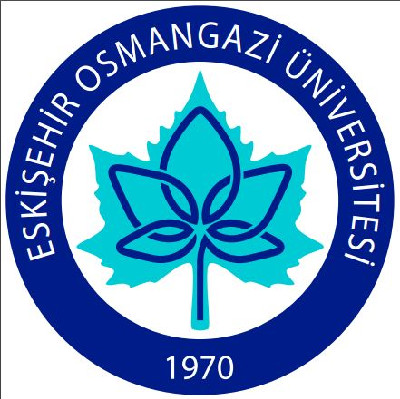                                                                             Tarih:ESKİŞEHİR MESLEK YÜKSEK OKULU MÜDÜRLÜĞÜ’NE         Aşağıdaki tabloda tanımlanan eskikliklerin gidirilmesi hususunda gereğini bilgilerinize arz ederim.ÜnvanAd-SoyadİmzaNoTAMAMLANMASI İSTENEN EKSİKLİKLER1234567891011